«КОЛОБОК» - русская народная сказкаЖил-был старик со старухой. Вот просит старик: "Испеки мне, старая, колобок". -"Да из чего испечь то? Муки нет". - "Эх, старуха, по амбару помети, по сусекам поскреби - вот и наберётся". 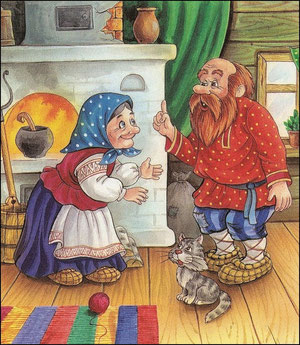 Старуха так и сделала: намела, наскребла горсти две муки, замесила тесто на сметане, скатала колобок, изжарила его в масле и положила на окно простынуть.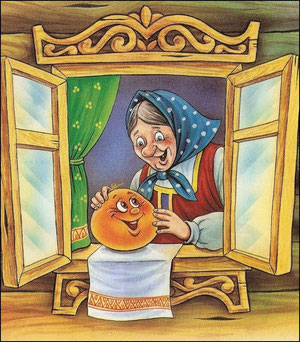  Надоело колобку лежать: он и покатился с окна на завалинку, с завалинки на траву, с травки на дорожку и покатился по дорожке.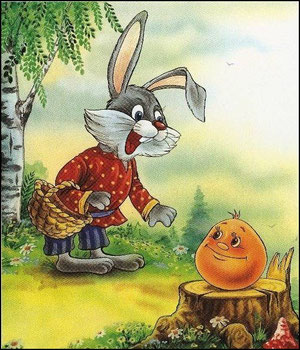 Катится колобок по дорожке, а навстречу ему заяц: "Колобок, колобок! Я тебя съем". - "Нет, не ешь меня, косой, а лучше послушай, какую я тебе песенку спою". Заяц уши поднял, а колобок запел:                                            "Я колобок, колобок!                                            По амбару метён,                                            По сусекам скребён,                                            На сметане мешан,                                            В печку сажён,                                            На окошке стужён,                                            Я от дедушки ушёл,                                            Я от бабушки ушёл:                                            От тебя, зайца, не хитро                                                          уйти". И покатился колобок дальше: только его заяц и видел. 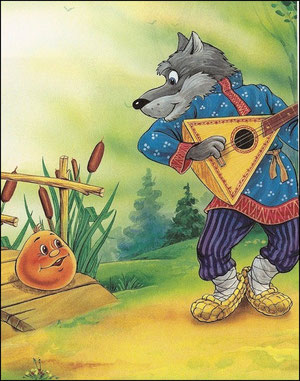 Катится колобок по тропинке в лесу, а навстречу ему серый волк: "Колобок, колобок! Я тебя съем". - "Не ешь меня, серый волк, я тебе песенку спою". И колобок запел:                                            "Я колобок, колобок!                                            По амбару метён,                                            По сусекам скребён,                                            На сметане мешан,                                            В печку сажён,                                            На окошке стужён,                                            Я от дедушки ушёл,                                            Я от бабушки ушёл:                                            От тебя, волка, не хитро уйти".Покатился колобок дальше: только его волк и видел. 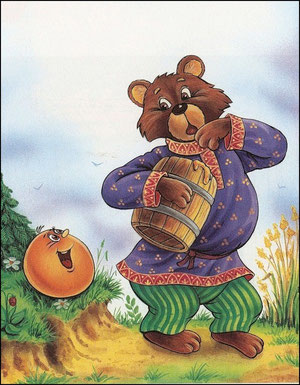 Катится колобок по лесу, а навстречу ему медведь идёт. Хворост ломает, кусты к земле гнёт: "Колобок, колобок! Я тебя съем". - "Ну, где тебе, косолапому, съесть меня. Послушай лучше мою песенку". Колобок запел, а Миша и уши развесил:                                            "Я колобок, колобок!                                            По амбару метён,                                            По сусекам скребён,                                            На сметане мешан,                                            В печку сажён,                                            На окошке стужён,                                            Я от дедушки ушёл,                                            Я от бабушки ушёл:                                            От тебя, медведь, полгоря                                                          уйти". И покатился колобок: медведь только вслед ему посмотрел.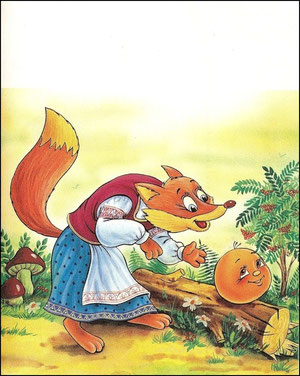 Катится колобок, а навстречу ему лиса: "Здравствуй, колобок. Какой ты пригоженький, румяненький". Колобок рад, что его похвалили, и запел свою песенку, а лиса слушает да всё ближе подкрадывается:                                            "Я колобок, колобок!                                            По амбару метён,                                            По сусекам скребён,                                            На сметане мешан,                                            В печку сажён,                                            На окошке стужён,                                            Я от дедушки ушёл,                                            Я от бабушки ушёл:                                            Я от зайца ушёл,                                            Я от волка ушёл,                                            От медведя ушёл:                                            От тебя, лиса, не хитро уйти." "Славная песенка! - сказала лиса. - Да то беда, голубчик, что я стара стала - плохо слышу.Сядь ко мне на мордочку, да пропой ещё разочек". Колобок обрадовался, что его песенку похвалили; прыгнул лисе на мордочку да и запел: "Я колобок, колобок!.." А лиса его - ам! - и съела.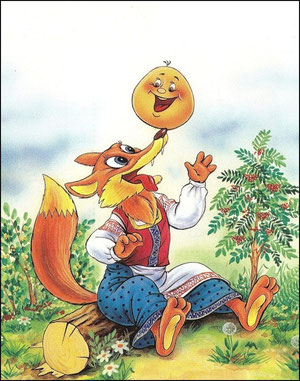 